I have read and understand the requirements of this course.  This course fulfills one of the requirements of my grad plan.Course Plan: Physics 11 (Online)

Teacher:   Ms. Logan-GoyetteCourse URL: http://langley.lambdasolutionscloud.net/ http://langley.lambdasolutionscloud.net/Insert your Username & Password and click Login.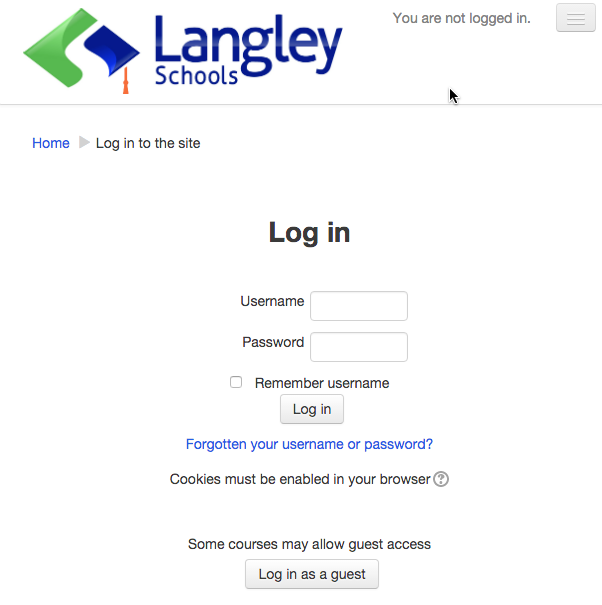 Keep your log in information in a safe & private place.  Please let you teacher know immediately if you suspect someone knows you log in information and may have access to your course(s).Insert your Username & Password and click Login.Keep your log in information in a safe & private place.  Please let you teacher know immediately if you suspect someone knows you log in information and may have access to your course(s).Find your course in the list.  Click on the title.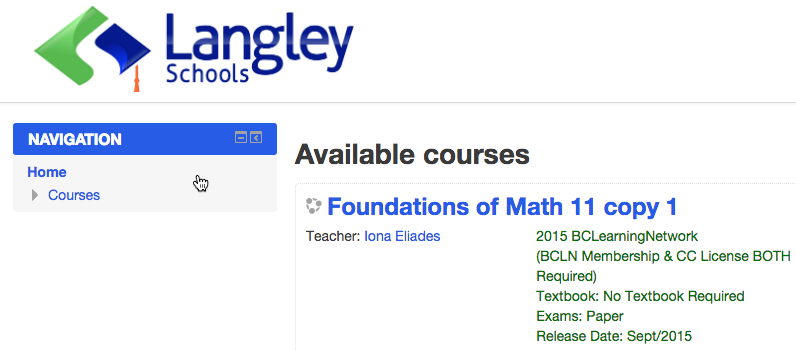 User Name & Password:Keep your log in information in a safe & private place.  Please let you teacher know immediately if you suspect someone knows you log in information and may have access to your course(s).  Keep your log in information in a safe & private place.  Please let you teacher know immediately if you suspect someone knows you log in information and may have access to your course(s).  My Classes:  In the Classes area, you will see the title of your course(s).Click on the title of the course you would like to start.In the Classes area, you will see the title of your course(s).Click on the title of the course you would like to start.Log Out:Always be sure to click Log out when you are finished working on your courses.  Always be sure to click Log out when you are finished working on your courses.  Course Description:  Physics 11 introduces students to wave motion & optics, kinematics, forces, Newton’s laws,  momentum, energy, special relativity as well as nuclear fission and fusion.  Physics 11 introduces students to wave motion & optics, kinematics, forces, Newton’s laws,  momentum, energy, special relativity as well as nuclear fission and fusion.Course Outline:Key Learning Outcomes:Students will meet the required learning outcomes for this course which include some of the following key learning outcomes: Apply ethical standards with respect to privacy, confidentiality, piracy, plagiarism, and personal behavior while using electronic tools to gather informationDemonstrate strategies that protect personal privacy while using the InternetShow respect for the opinions and contributions of others while participating in or leading teamsOrganize information from a variety of sources, using computer software, for various audiences and purposesApply the principles of distributed learning in a web-based learning environmentEvaluate online learning toolsEvaluate different types of personal computing/digital devices that could be used for educational purposes.describe the nature of physics and apply the skills and methods of physicsanalyse the behaviour of light and other waves under various conditions, with reference to the properties of waves and using the universal wave equationuse ray diagrams to analyse situations in which light reflects from plane and curved mirrorsanalyse situations in which light is refractedapply knowledge of the relationships between time, displacement, distance, velocity, and speed to situations involving objects in one dimensionapply knowledge of the relationships between time, velocity, displacement, and acceleration to situations involving objects in one dimensionforcessolve problems involving the force of gravityanalyse situations involving the force due to frictionapply Hooke’s law to the deformation of materialssolve problems that involve application of Newton’s laws of motion in one dimensionapply the concept of momentum in one dimensionperform calculations involving work, force, and displacementsolve problems involving different forms of energyanalyse the relationship between work and energy, with reference to the law of conservation of energysolve problems involving power and efficiencyexplain the fundamental principles of special relativityanalyse nuclear processesStudents will meet the required learning outcomes for this course which include some of the following key learning outcomes: Apply ethical standards with respect to privacy, confidentiality, piracy, plagiarism, and personal behavior while using electronic tools to gather informationDemonstrate strategies that protect personal privacy while using the InternetShow respect for the opinions and contributions of others while participating in or leading teamsOrganize information from a variety of sources, using computer software, for various audiences and purposesApply the principles of distributed learning in a web-based learning environmentEvaluate online learning toolsEvaluate different types of personal computing/digital devices that could be used for educational purposes.describe the nature of physics and apply the skills and methods of physicsanalyse the behaviour of light and other waves under various conditions, with reference to the properties of waves and using the universal wave equationuse ray diagrams to analyse situations in which light reflects from plane and curved mirrorsanalyse situations in which light is refractedapply knowledge of the relationships between time, displacement, distance, velocity, and speed to situations involving objects in one dimensionapply knowledge of the relationships between time, velocity, displacement, and acceleration to situations involving objects in one dimensionforcessolve problems involving the force of gravityanalyse situations involving the force due to frictionapply Hooke’s law to the deformation of materialssolve problems that involve application of Newton’s laws of motion in one dimensionapply the concept of momentum in one dimensionperform calculations involving work, force, and displacementsolve problems involving different forms of energyanalyse the relationship between work and energy, with reference to the law of conservation of energysolve problems involving power and efficiencyexplain the fundamental principles of special relativityanalyse nuclear processesResources:There is NO textbook required for this course. You do need a basic scientific calculator.There is NO textbook required for this course. You do need a basic scientific calculator.Assessment:  A = 100-86%, B = 85-73%, C+ = 72-67%, C = 66-60%, C- = 59-50%, F = 49-0%Learning Guides: Assessed for completion and work (detail) shown for practice questions. Project Instructions: This course allows for you to choose projects that best suit your interests and/or study-needs. For every two units, you can choose from the listed projects. You may submit more than one to total 25 credits.A = 100-86%, B = 85-73%, C+ = 72-67%, C = 66-60%, C- = 59-50%, F = 49-0%Learning Guides: Assessed for completion and work (detail) shown for practice questions. Project Instructions: This course allows for you to choose projects that best suit your interests and/or study-needs. For every two units, you can choose from the listed projects. You may submit more than one to total 25 credits.Expectations & Responsibilities:You are expected to:attend class each week (Mondays and Tuesdays).  If you are unable to attend a class, you must contact your teacher.  log on to your course and check for updates several times a week.  This includes checking (and contributing to when required) your email, announcements, and discussions.participate in online discussions and blogs (posts & comments) each week.engage in conversations both in class and online.work collaboratively with others in class and onlinecomplete weekly assignments and submit them on time.actively work through each lesson, trying examples and reflecting on material. use the Learning Guide as your tool for documenting your understanding. Lay it out neatly and well organized. make sure you understand any quiz/exam question you get wrong. If you can't figure it out - ASK! be sure to use your Moodle message system for regular communication with your teacherIf at any time you are concerned about your success in this course, or are considering dropping out of this course, please contact your teacher immediately!  Your teacher can help you to reassess your commitment and progress, and help you to be successful.You are expected to:attend class each week (Mondays and Tuesdays).  If you are unable to attend a class, you must contact your teacher.  log on to your course and check for updates several times a week.  This includes checking (and contributing to when required) your email, announcements, and discussions.participate in online discussions and blogs (posts & comments) each week.engage in conversations both in class and online.work collaboratively with others in class and onlinecomplete weekly assignments and submit them on time.actively work through each lesson, trying examples and reflecting on material. use the Learning Guide as your tool for documenting your understanding. Lay it out neatly and well organized. make sure you understand any quiz/exam question you get wrong. If you can't figure it out - ASK! be sure to use your Moodle message system for regular communication with your teacherIf at any time you are concerned about your success in this course, or are considering dropping out of this course, please contact your teacher immediately!  Your teacher can help you to reassess your commitment and progress, and help you to be successful.Acceptable Use PolicyI understand the School District has an Acceptable Use Policy for technology and that I will be using technology for educational purposes.  I also understand that due to the nature of some online technologies being hosted world-wide, it is possible that my Full Name, Student ID, School Name, email and classwork may be stored on premises outside Canada.  I am aware that in such cases, Privacy laws of the country hosting the data may apply.  I consent to using such online technologies in the manner prescribed by School District #35.  I have read and accept the Terms and Conditions of the policy posted at Http://www.sd35.bc.ca/aup I agree that school computers are for school use only and not for business use, illegal activity, nor are they for downloads.  Anything I do on a school device is neither private nor confidential and can be tracked or traced. I understand the School District has an Acceptable Use Policy for technology and that I will be using technology for educational purposes.  I also understand that due to the nature of some online technologies being hosted world-wide, it is possible that my Full Name, Student ID, School Name, email and classwork may be stored on premises outside Canada.  I am aware that in such cases, Privacy laws of the country hosting the data may apply.  I consent to using such online technologies in the manner prescribed by School District #35.  I have read and accept the Terms and Conditions of the policy posted at Http://www.sd35.bc.ca/aup I agree that school computers are for school use only and not for business use, illegal activity, nor are they for downloads.  Anything I do on a school device is neither private nor confidential and can be tracked or traced. Teacher Contact Information:  I understand that if I am having any difficulties with my course, I can contact my teacher as follows:Teacher: Ms. Logan-GoyetteEmail: rlogan-goyette@sd35.bc.caI understand that if I am having any difficulties with my course, I can contact my teacher as follows:Teacher: Ms. Logan-GoyetteEmail: rlogan-goyette@sd35.bc.caStudent’s Name (Please print) :Student’s Name (Please print) :Student’s Signature:Student’s Signature:Office Use Only Computer ProcessedDate: